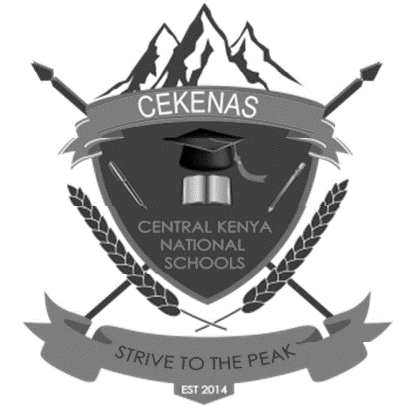 CEKENAS END OF TERM TWO EXAM-2022Kenya Certificate of Secondary Education (K.C.S.E)121/2MATHEMATICSPAPER2MARKING SCHEME1.M1M1A1M1M1A1For both03032.M1M1A1M1M1A103033.M1M1A1 M1M1A1 for both03034.M1M1A1M1M1A15.B1M1A1B1M1A103036.x:y=6:4M1M1A1M1M1A1For both03037.y=x2 – 3x+1B1M1A1B1M1A103038.(1-3x)5 (a)	=1+5(-3x)1 +10(-3x)2 +10(-3x)3 	=1-15x+90x2-270x3(b)	(0.97)5 = (1-3x)5	x= 0.01	1 -15(0.01) +90 (0.01)2 – 270(0.01)3 	1-0.15 +0.009 +0.00027 = 0.8587M1A1M1A1M1A1M1A104049.x+2y=-12x+3y=3	y=-5       x=-9	centre (-9, -5)	(x+9)2 + (y+5)2 = 52	x2 + y2 +18x+10y+81=0B1.M1A1B1.M1A1030310B1M1A1B1M1A1030311.M1M1A1M1M1A1030312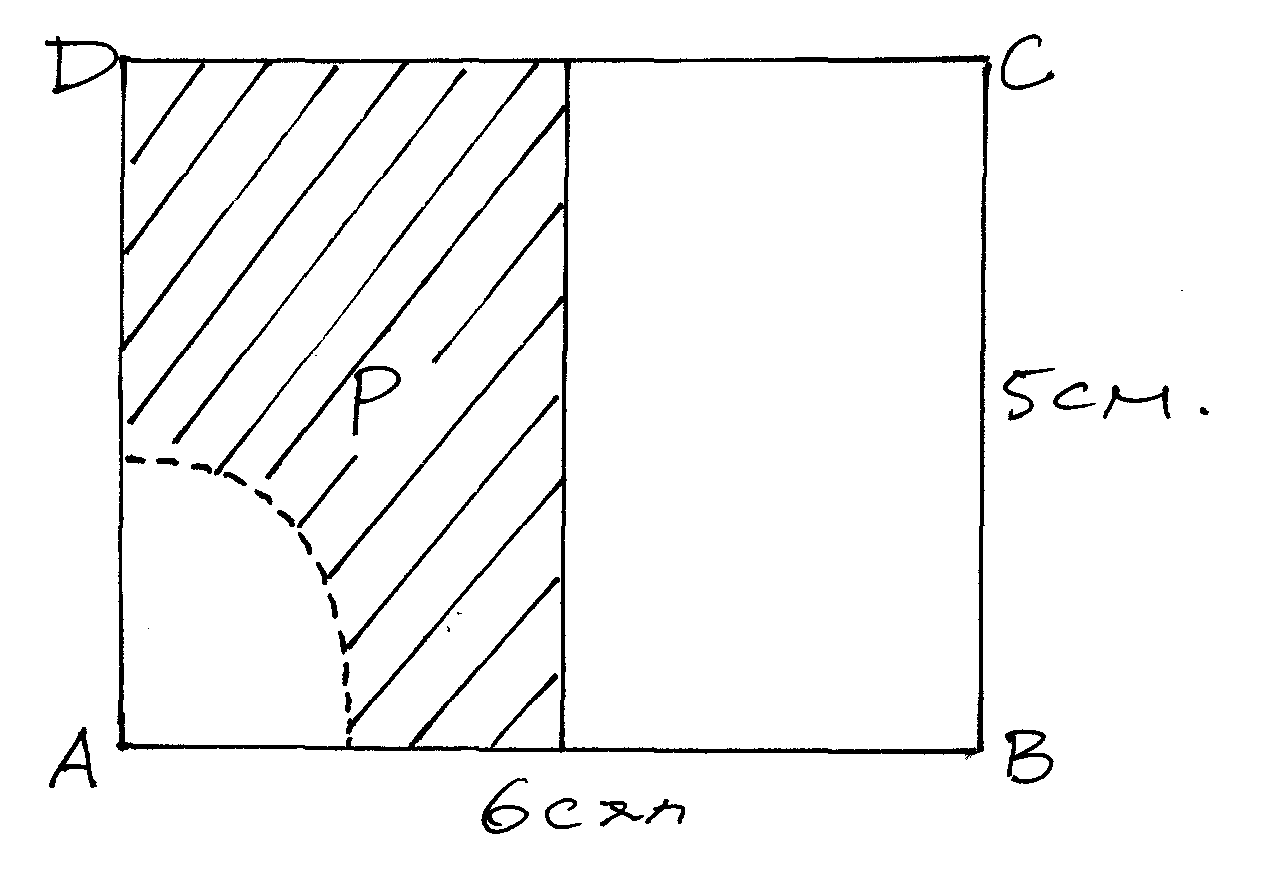 B1B1B1B1B1B1contrast of rectanglefor getting APPBB1 for getting AP>2.5cm030313.11(6) = (x+4)466 = 4x+16x=12.5CQ=12.5+4	=16.5M1M1A1M1M1A13314.k(2k)-1(k+3)=02k2 – k -3 = 0(k+1)(2k-3)=0k=-1k=M1M1A1M1M1A1FOR BOTH030315.M1M1A1M1M1A1for expressionfor attempt to solvefor answer030316.(a)	logV=nLOgP+log a(b)	B1M1A1B1B1M1A1B1For gradientFor get 0.6040417. (a)(b)(c)Taxable income = 40480		£ 20241-435 =435×2=870436-870 435×3 = 1305871 -1305   435 ×4 = 17401306-1740   435 × 5  = 21751741 – 2024    284× 6 =  1704Payable tax                     77947794-800 = 6994/=M1M1M1A1B1M1M1M1A1M1M1M1A1B1M1M1M1A1(Addition)101018. (a)b(c) 576000-528,000=48000a+(n-1)48000480,000 +(n-1) 48000432,000+48000n% rate of increment = 1.1-1 = 10%nth term = arn-1480,000 (1.1)n-1M1A1M1M1A1M1A1M1M1A1M1A1M1M1A1M1A1M1M1A1101019. (i)(ii)(iii)(iv)(v)	=B1M1A1M1M1A1M1A1M1A1B1M1A1M1M1A1M1A1M1A1101020.(a)(b)(i)(ii)(c)longitude difference =120-80 = 400Time difference = 40×4 = 1600 =2hrs 40 minTime in A = 12.15 - 2.40 = 9.35amAB=60× 40 cos 500	=2400× 0.6424	=1542.69nmr=6370 cos 50=4094.50AB=2 rcos 70= 2× 4094 .56cos 70	=2800.8AB=2Rcos M1A1M1M1A1M1M1A1M1A1M1A1M1M1A1M1M1A1M1A1101021. (a)(b)(c) (d)22=x2 +6x2 =16M1A1 B1M1A1M1M1A1M1A1M1A1 B1M1A1M1M1A1M1A1For both101022. a(i)     (ii)Let the number of girls be x boys y3x+2y24x+y60y > xx 0y0B1B1B1B1B1B1B1 for y=xB1 y+x=60B1y+x=2B1x>0    y=0B1 for y=xB1 y+x=60B1y+x=2B1x>0    y=0(b)Minimum cost appears at (0,12)Cost 15000(0) + 10000(12)=120000M1A1M1A1101023.a)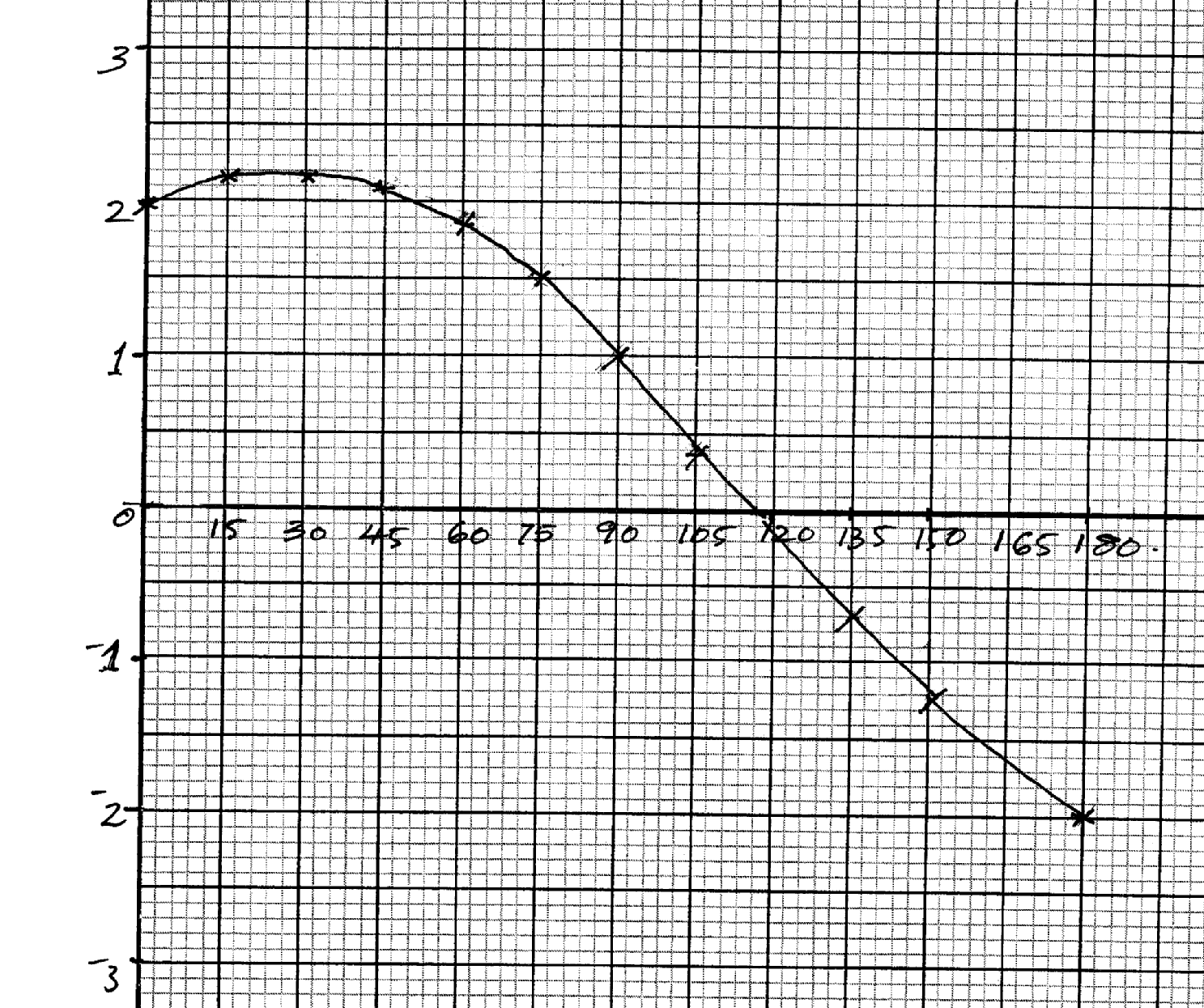 b) (i)(ii)(iii)x=1170x=750 30      sinx=2cos x=1Tan x + 2 = sinx+2cosx=1x=900B1B1B1B1B1B1B1B1B1B1101024.  (a)Median =54.5Q1 = 41.5Q2 = 68.5B1B1B1B1B1B1B1B1B1B1B1B1B1B11010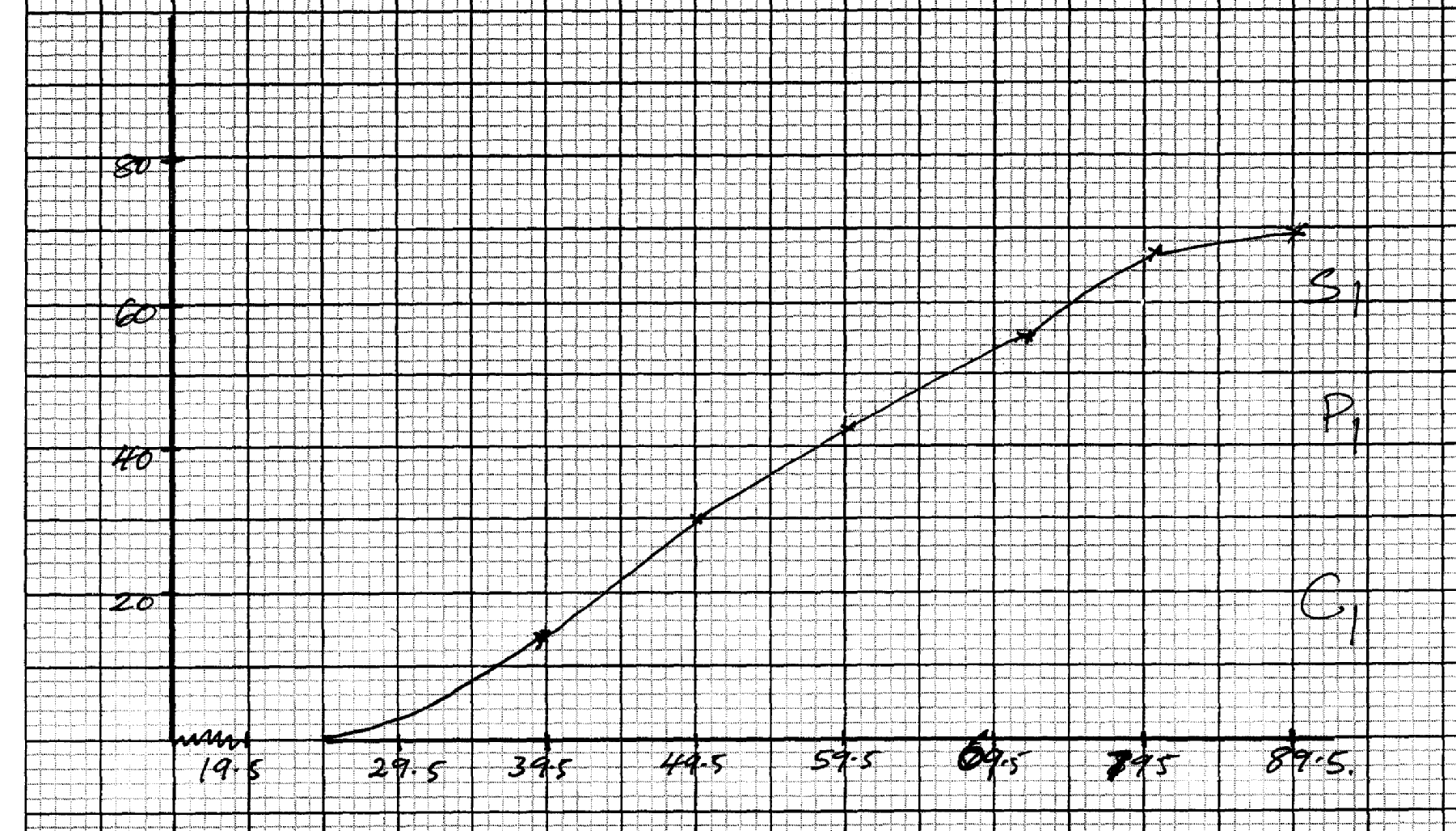 